ОСНОВНО УЧИЛИЩЕ “СВ. СВ. КИРИЛ И МЕТОДИЙ”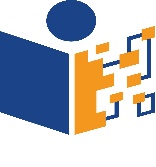 6600 гр. Кърджали                                                                                            директор: 0361/ 6 53 97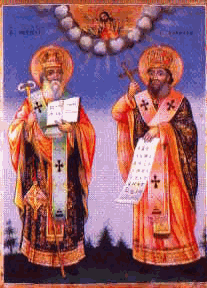 гр. Кърджали,                                                                              тел./факс: 0361/6 59 26, 0361/2 27 33ул. “Ген. Чернозубов” № 19                     web: www.svetii-kardjali.org ; e-mail ou_svetii_kj@abv.bg                                                             УТВЪРЖДАВАМ:                                                                        ДИРЕКТОР:                                                                                                                    МАРИЯНА ПЕЕВАГРАФИКЗА ПРОВЕЖДАНЕ НА ИНОВАТИВНИ УРОЦИ ПО БЪЛГАРСКИ ЕЗИК И ЛИТЕРАТУРА И ЧОВЕКЪТ И ОБЩЕСТВОТОВЪВ  III „Б“ КЛАСУЧЕБНА 2022-2023 ГОДИНАИзготвил:Р. Профирова№СрокУчебна седмица/ Дата на провежданеТемаКлас1.I срокДен на народните будители- БЕЛIII „Б“2.I срок"Сурвакари", "Сурва година" - БЕЛIII „Б“3.IIсрок"Водното богатство на моята Родина- езера, минерални извори, Черно Море -ЧОIII „Б“4.IIсрок"Манастирите- пазители на българския дух"- ЧОIII „Б“5.IIсрок"Пролет". БЕЛIII „Б“